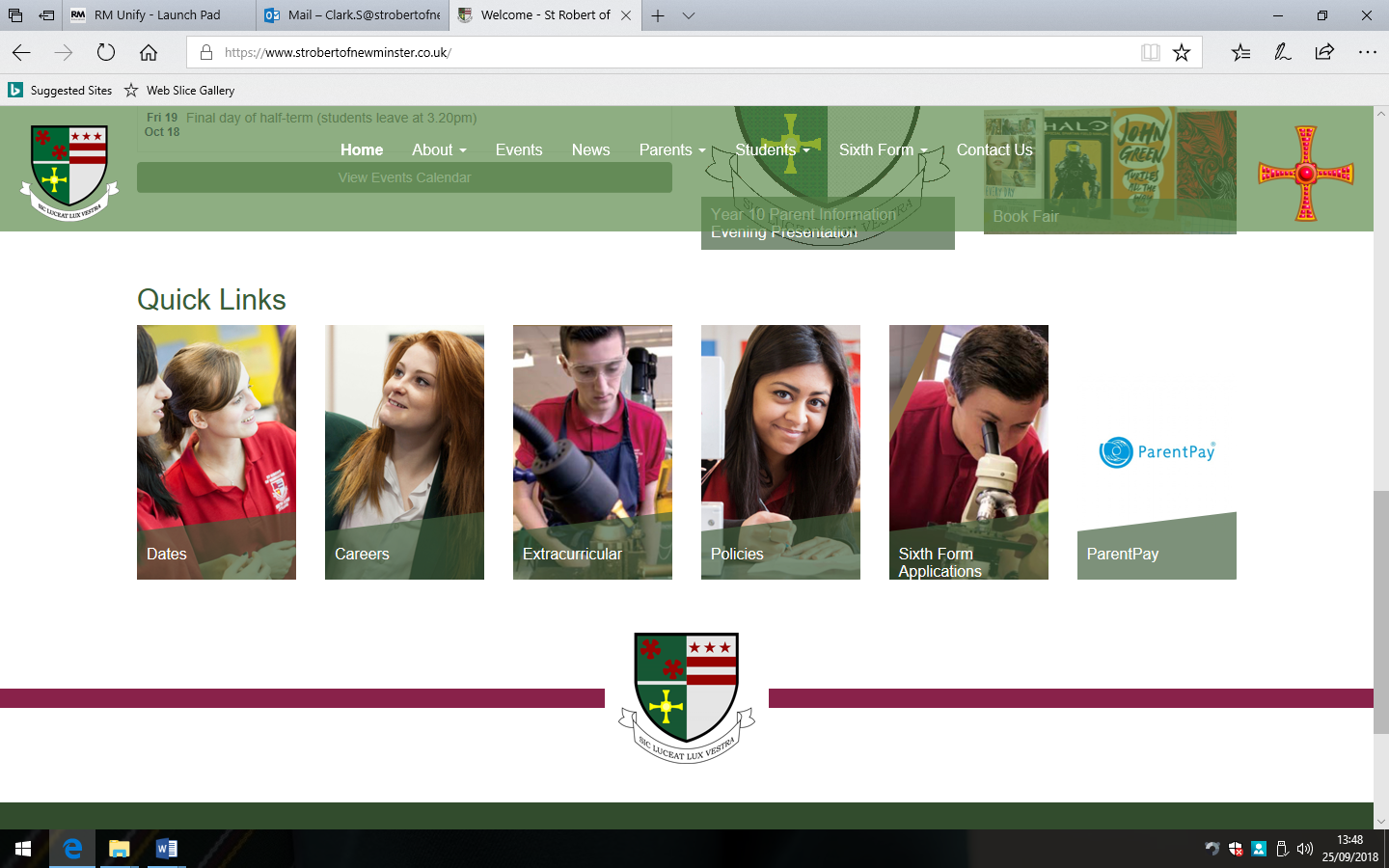 Key Questions:Specification:Skill Focus:Term 1:How can I create a role using physical and vocal skills?How can I integrate my research into the role into my performance?How can I evaluate my performance?Ancient Greek Theatre Ancient Greek culture and beliefs. Greek Tragedy Antigone storylineChorusUse of masksDuologuesA01: Use understanding of drama to generate ideas. Work with a group to produce a performance.Use a good range of skills in performance.AO2: Analyse and evaluate how you improved your performance.Term 2:Term 3:AssessmentTime/VenueWhat will be assessed?1 : Linking to Term 1 Assessment held in-class at the end of the term.1hrTeacher assessedSection 1: A01: Performance in a duologueSection 2: AO2: Written evaluation of preparation and performance.